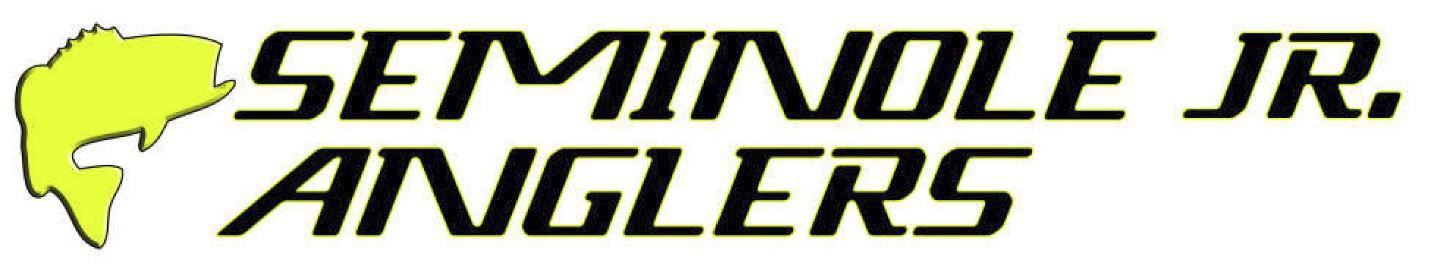 Captain InformationName:Cell Phone:Boat Make / Color:Engine Size:Insurance Carrier Name:Policy Number / Exp Date:Insurance Declaration Page sent to: seminolejunioranglers@gmail.com